Scenariusz lekcji języka polskiego w klasach 7–8 dotyczącej lektury Pozłacana rybkaAutorka scenariusza: Agnieszka Suchowierska			czas: 45 minut Przykładowy temat: W słońcu i w cieniu – rozmawiamy o książce Barbary Kosmowskiej Pozłacana rybka. CeleKlasy 7–8 – wykorzystuje w interpretacji utworów literackich odwołania do wartości uniwersalnych związane z postawami społecznymi, etycznymi i dokonuje ich hierarchizacji [I, 1, 9)], – określa w poznawanych tekstach problematykę egzystencjalną i poddaje ją refleksji [I, 1, 7)], 
– wykorzystuje w interpretacji utworów literackich potrzebne konteksty, np. historycznoliteracki, kulturowy, filozoficzny [I, 1, 11)], – rozwija swoje zainteresowania [IV, 2)]. Klasy 4–6– omawia elementy świata przedstawionego [I, 1, 1)], – omawia funkcje elementów konstrukcyjnych utworu, w tym tytułu [I, 1, 5)], – opowiada o wydarzeniach fabuły oraz ustala kolejność zdarzeń i rozumie ich wzajemną zależność [I, 1, 7)], – określa tematykę oraz problematykę utworu [I, 1 12), – nazywa wrażenia, jakie wzbudza w nim czytany tekst [I, 1, 14)]. Formy – praca zbiorowa i indywidualna Metody – heureza, oglądowa, problemowa  Materiały – papierowy lekturomierz (należy nakleić go na tekturkę i zrobić tak jak zegar – tzn. dołączyć na środku, we wskazanym miejscu wskaźnik). – karta pracy, – cytaty z powieści, w których pojawia się rybka. Przebieg lekcji Lekcję można przedłużyć na 2 godziny, poświęcając na poszczególne jej części więcej czasu. Czynności organizacyjne (5 minut). Na początku lekcji nauczycielka informuje uczniów, że powieść pt. Pozłacana rybka jest ceniona przez krytyków literackich i otrzymała wiele nagród: zajęła I miejsce 
w kategorii książek dla młodzieży w Konkursie Literackim im. Astrid Lindgren, zorganizowanym przez Fundację ABCXXI – Cała Polska czyta dzieciom, a zdobyła nagrodę literacką Książka Roku 2007 przyznaną przez Stowarzyszenie Przyjaciół Książki dla Młodych – Polska Sekcja IBBY oraz na listę Złota Dwudziestka Fundacji ABCXXI – Cała Polska czyta dzieciom. (5 minut) Inne książki Barbary Kosmowskiej dla młodzieży, np.:Obronić królowąSezon na zielone kasztanyPanna FochBuba. Sezon ogórkowySamotni.pl Buba Gwiazda z pierwszego piętraPraca z lekturomierzem. Wrażenia uczniów na temat lektury. Nauczycielka prosi uczniów o wymienianie tego, co w książce było dobre 
i ewentualnie złe. Nie uwzględnia ocen typu „fajna książka”, „beznadziejna książka”. Po każdym prawidłowo umotywowanym spostrzeżeniu nauczycielka przesuwa wskaźnik lekturomierza w kierunku „Podobało się nam” lub „Nie podobało się nam”. W ocenianiu może brać udział także nauczycielka. Następnie uczniowie piszą w karcie pracy samodzielne notatki z własną opinią 
na temat lektury. (5 minut)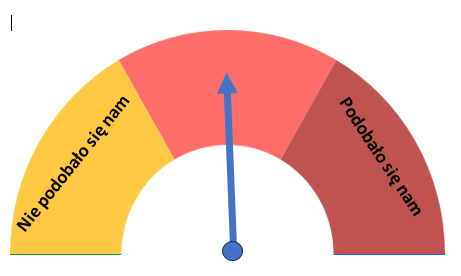 Refleksja nad tytułem książki. Przypomnienie baśni o rybaku i złotej rybce (tekst jest uczniom znany, gdyby zapomnieli, można go znaleźć np. tu: https://wolnelektury.pl/katalog/lektura/puszkin-bajka-o-rybaku-i-rybce/ ). Jak myślicie, dlaczego powieść Barbary Kosmowskiej ma tytuł Pozłacana rybka? Dlaczego nie złota? W jaki sposób książka nawiązuje do baśni? W jakich okolicznościach złota/ pozłacana rybka pojawia się w książce? W razie trudności nauczycielka może rozdać uczniom cytaty z książki. (5 minut)Który z podanych tytułów, według was, pasowałby do tej powieści i dlaczego? W słońcu i w cieniuTo, co najważniejszeAlicja staje się dorosłaŻegnaj, dzieciństwo! Życie jest skomplikowane Inne niż się nam wydajePatchworkowa rodzina Wszystko w końcu się ułoży Tytuł, który wybierze klasa, zostaje zapisany jako temat lekcji, np. Temat: W słońcu i w cieniu – rozmawiamy o książce Barbary Kosmowskiej Pozłacana rybka. (5 minut)Jaki tytuł nadalibyście książce, gdyby nie miała ona tytułu? Swobodne wypowiedzi uczniów. (5 minut)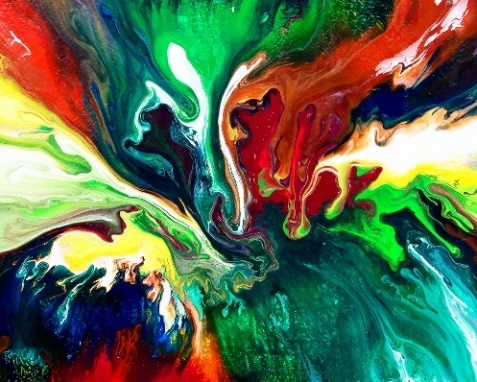 Nauczycielka pokazuje poniższy obraz 
na tablicy interaktywnej. Przypatrzcie się obrazowi i powiedzcie, 
jakie wydarzenia z książki przyporządkowalibyście do poszczególnych kolorów obrazu i dlaczego? (5 minut) Źródło: https://hdqwalls.com/wallpaper/2048x2048/abstract-paint-swirln Zapiszcie wybrane przez was wydarzenia z książki i przyporządkujcie im pasujące (według was) kolory (karta pracy) (5 minut)Przed wykonaniem zadania warto przypomnieć uczniom regułę ortograficzną dotyczącą pisowni przymiotników złożonych typu jasnoniebieski. Przymiotniki złożone z członów nierównorzędnych znaczeniowo, tzn. takie, w których główne znaczenie zawarte jest w członie drugim, natomiast człon pierwszy określa bliżej to znaczenie, pisze się łącznie, np.bladoróżowy (= różowy o bladym odcieniu), ciemnozielony (= zielony o ciemnym odcieniu), jasnoniebieski (= niebieski o jasnym odcieniu), perłowoszary (= szary z odcieniem perłowym). źródło: https://sjp.pwn.pl/ Jakie ważne problemy porusza ta lektura? Określcie samodzielnie elementy świata przedstawionego w lekturze. (5 minut) Szablon lekturomierza do naklejenia na tekturkę 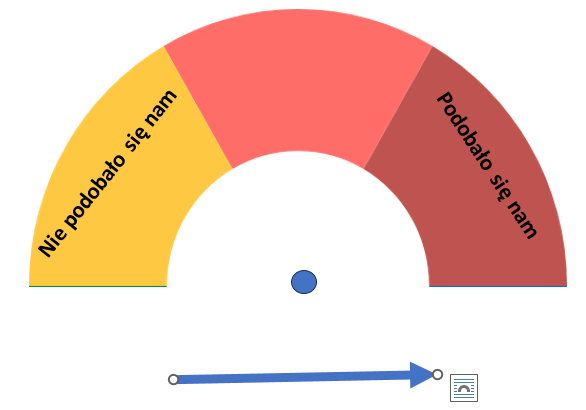 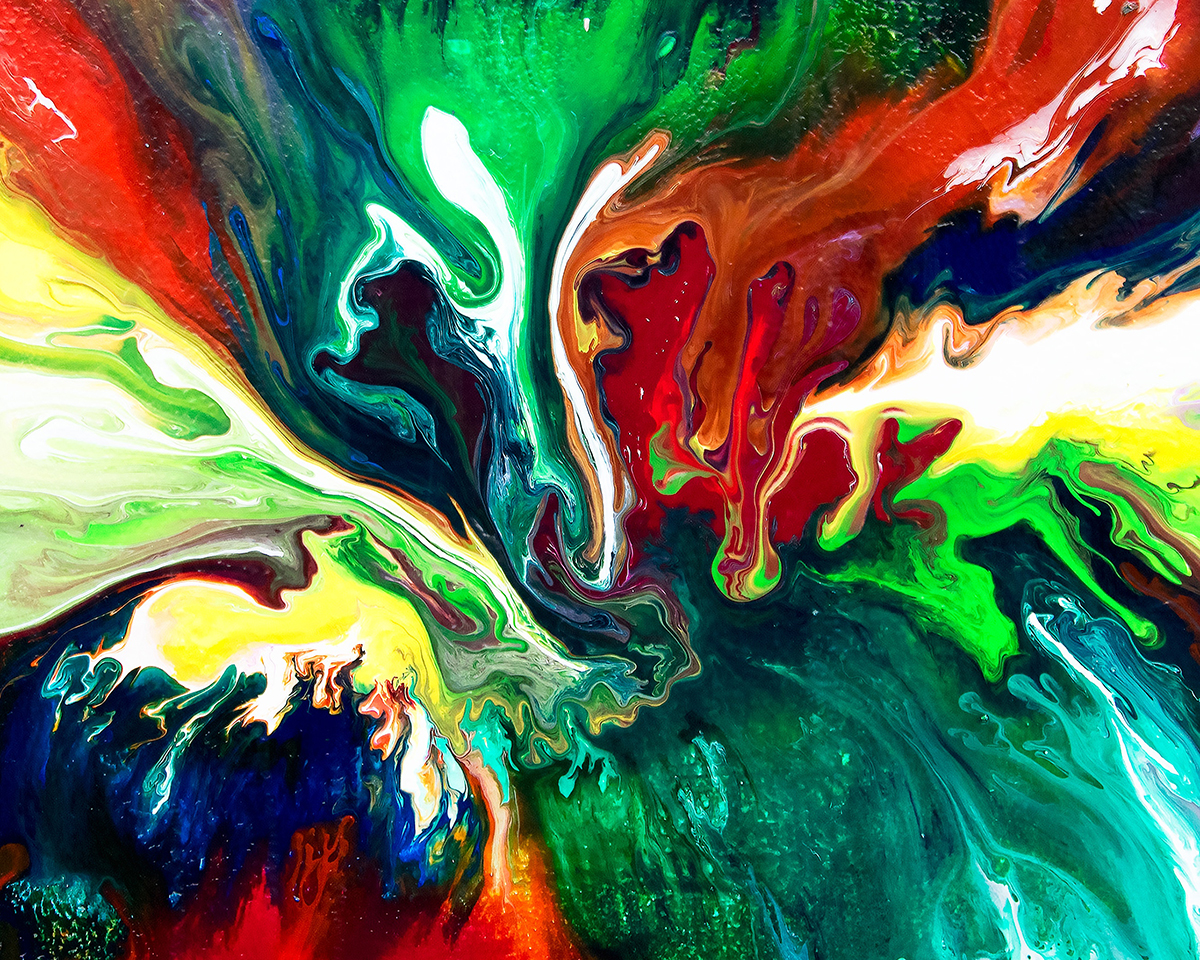 Obraz do pokazania na tablicy interaktywnej Karta pracy do powieści Barbary Kosmowskiej pt. Pozłacana rybka 	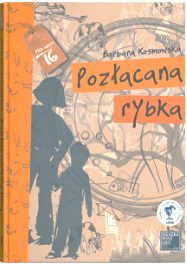 Imię i nazwisko ……………………………………………………………….…… kl. ………Uważam, że lektura Pozłacana rybka …………………………………………………………………………………………………………………………………………………………………………………………………………………………………………………………………………………………………………………………………………………………………………………………………………………………………………………………..Który z podanych tytułów, według ciebie, pasowałby do tej powieści i dlaczego? W słońcu i w cieniu   To, co najważniejsze   Alicja staje się dorosłaŻegnaj, ukochane dzieciństwo!   Życie jest skomplikowane   Inne niż się nam wydaje  Patchworkowa rodzina   Wszystko w końcu się ułoży ………………………………………………………………………………………………………………………………………………………………………………………………………………………………………………………………………………………………………………………………………………………………………………………………………………………………………………………………………………………………………………………………………………………………………………………………………………Jaki tytuł nadałbyś / nadałabyś książce, gdyby nie miała ona tytułu? Dlaczego? …………………………………………………………………………………………………………………………………………………………………………………………………………………………………………………………………………………………………………………………………………………………………………………………………………………………………………………………………………………………………………………………………………………………………………………………………………….Zapisz za pomocą równoważników zdań wybrane przez siebie wydarzenia 
z książki i przyporządkuj im pasujące, twoim zdaniem, kolory. Jakie ważne problemy porusza ta lektura?…………………………………………………………………………………………………………………………………………………………………………………………………………………………………………………………………………………………………………………………………………………………………………………………………………………………………………………………………………………………………………………………………………………………………………………………………………….6. Określ samodzielnie elementy świata przedstawionego w powieści Pozłacana rybka. Cytaty z powieści Pozłacana rybka, w których pojawia się rybka 1. – Gdybyś miał jedno życzenie do jakiejś złotej rybki, to pewnie takie, żeby znowu była mama. – Tego najbardziej bym chciał. – Robert spoważniał i utkwił wzrok w deskach pomostu. – Jednak wolałbym, żeby moje życzenie było realne. Tylko takie może się spełnić.– Więc jakie by było? – Żeby ojciec przestał pić. Zbyt zwyczajne, co? – uśmiechnął się smętnie. – A twoje życzenie? – Jeśli ma być realne, to nie może dotyczyć rodziców. Prędzej dziadków. Chciałabym u nich zamieszkać.2. – A gdyby tu, w fontannie, była nasza złota rybka – Alicja przystanęła przy niewielkim basenie na rozległym skwerze – o co byś ją poprosił? – O nic. – Robert potrząsnął zajętymi dłońmi. – Mam ciebie i skrzypce. Niczego więcej nie pragnę. A ty? – Spojrzał na nią przenikliwie. Alicja zamrugała. Ona poprosiłaby rybkę o to, aby chwila z Robertem trwała i trwała. Przez kolejne dni i miesiące. Podniosła na niego oczy z lekkim zawstydzeniem. – Poprosiłabym ją przede wszystkim o podwójną porcję gorącej czekolady – powiedziała z przekonaniem. – Zdaje się, że mam coś ze złotej rybki. – Robert musnął palcami nastroszoną grzywkę Alicji i niewiele myśląc, pociągnął lekko swoją dziewczynę w stronę pobliskiej kawiarenki. 3. Złotą rybkę, a właściwie to zwyczajnego pomarańczowego welona, Alicja kupiła w sklepiku zoologicznym przy skwerze. Wypatrzyła go w dniu, gdy Fryderyk niecnie załatwił ich wspólną palmę. Dzisiaj Alicja stała przy ogromnych akwariach z nosem przylepionym do szyby. Musi się kimś opiekować – myślała, przyglądając się radosnej rybce, tańczącej w akwariowych wodorostach. – Tylko jak zamontować w szpitalu akwarium?4. Wracała do domu podekscytowana swoim pomysłem. Chodziło w nim przecież tylko o to, żeby rybka była złota albo choć trochę błyszcząca i żeby Frycek miał możliwość powiedzenia jej swojego życzenia. A nawet trzech.5. – Teraz uważaj, łobuzie. Rybka jest złota i na pewno potrafi spełnić twoje życzenia. – Pomarańcowa jest – stwierdził kategorycznie Fryderyk, wodząc palcem po szkle słoja. – Bardziej złotej nie było – wyjaśniła Alicja – ale ta w zupełności wystarczy. – Ja bym chciał juz do domu. – Frycek patrzył w głąb słoja, a jego oczy zdawały się przenikać szkło i tonąć w czystej wodzie. – Musisz to z nią załatwić. Na pewno się uda. – Najpierw bym chciał co innego. – Malec oderwał wzrok od rybki. – Pewnie wyzdrowieć! – ucieszyła się Alicja. – To tez potem. Ja bym najpierw chciał, zeby jednak Zosia była moją zoną. 6. – Dosyć się tu nabyczyłeś! Pożegnaj się ze swoją Nikolką, bo następna randka nie wiadomo kiedy… Fryderyk był za słaby, aby w pełni zademonstrować swe szczęście. Z trudem objął z całych sił słój z rybką. – Dziękuję ci, carodziejko! – wyszeptał. – Ona jest naprawdę złota! – Podniósł na Alicję zachwycone oczy.7. – Słyszałam, że teraz medycyna jest skuteczniejsza nawet od złotej rybki – podchwyciła Sara. Jej oczy znowu nabrały dzikiego blasku, który nadawał słowom Sary magiczne znaczenie. – A twoja mama to prawdziwa Astrid Lindgren – ciągnęła. – Ona też by się tak zachowała – pokiwała głową z przekonaniem.8. – Ej, Jaszczurko! Coś ty dzisiaj taki smętny jak listopad?! Wyglądasz jak Fryc-Nic! – No, bo mi nie wysło – mruknął Fryderyk i zakrył buzię kołdrą. – Co ci nie wyszło? – Miałem zycenie do złotej rybki. Zeby dojść do półecki. Tej małej. No i poprosiłem ją, zebym dosedł. No i posłem… – Poszedłem. – Posedłem, ale nie posedłem, tylko spadłem. 9. – Ja wiem, dlacego spadłem. – Dlaczego, kochanie? – Alicja z trudem hamowała kolejną falę wzruszenia, które dopadało ją tak często przy Fryckowym łóżku. Nie znosiła tego dławiącego uczucia bezradności i brakujących słów, które nie zdążały jej z pomocą w takich chwilach. – Bo ona wcale nie jest złota, ta rybka. – Fryderyk miał w oczach łzy. – Tylko pozłacana jest. Moze w sklepie ją tak pomalowali na niby, zebyś myślała, ze jest złota. No i ona nie umie nic, tylko pływać… – Kupimy nową rybkę, chcesz? Będziesz miał złotą i pozłacaną… – Nie. – Fryderyk przymknął oczy. – Już nie chcę. Bo jak na psykład bym zasnął i juz bym nie chciał wstać, to one będą głodne. – Nie możesz teraz martwić się rybkami. Musisz szybko zdrowieć, bo czekają na ciebie najlepsi lekarze.KolorWydarzenieCzas wydarzeń Elementy świata  przedstawionegoBohaterowie Miejsce wydarzeń Elementy świata  przedstawionegoBohaterowie Miejsce wydarzeń Elementy świata  przedstawionegoWydarzenia (dwa według ciebie najważniejsze) 1. 2. 